№8.3.6.2-06/1105-03 от 11.05.2017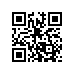 О проведении государственной итоговой аттестации студентов образовательной программы магистратуры «Экономика впечатлений: менеджмент в индустрии гостеприимства и туризме» факультета 
Санкт-Петербургская школа экономики и менеджмента Национального исследовательского университета «Высшая школа экономики» в 2017 годуПРИКАЗЫВАЮ:Провести в период с 09 июня 2017 года по 10 июня 2017 года государственную итоговую аттестацию студентов 2 курса образовательной программы магистратуры  «Экономика впечатлений: менеджмент в индустрии гостеприимства и туризме», направления подготовки 38.04.02 «Менеджмент», факультета Санкт-Петербургская школа экономики и менеджмента Национального исследовательского университета «Высшая школа экономики», очной формы обучения.Включить в состав государственной итоговой аттестации следующее государственное аттестационное испытание: - защита выпускной квалификационной работы (магистерской диссертации).Утвердить график проведения государственной итоговой аттестации согласно приложению.Установить окончательный срок представления итогового варианта выпускной квалификационной работы с отзывом руководителя до 24 мая 2017 года.Директор								                С.М. Кадочников 